The Martha Cheung Award for Best Article by an Early Career Scholar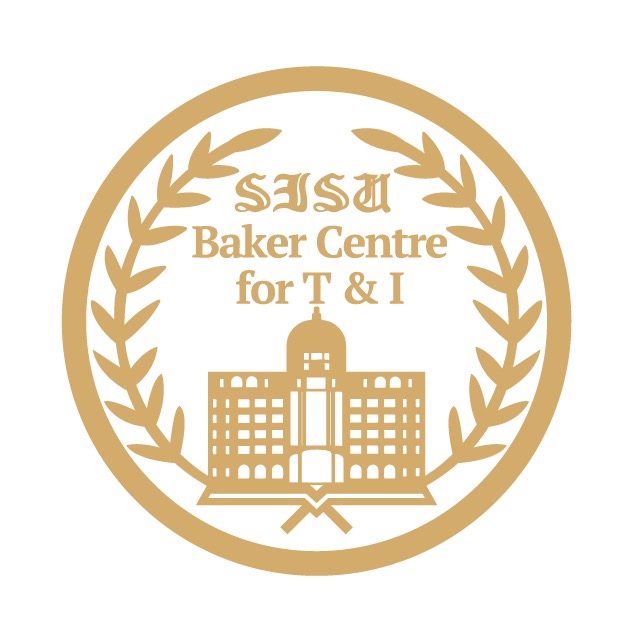 (All information requested must be provided. Failure to do so will disqualify the applicant from the competition. If inapplicable please enter N/A)I. Information about the Nominee/ApplicantThe Martha Cheung Award for Best Article by an Early Career Scholar(All information requested must be provided. Failure to do so will disqualify the applicant from the competition. If inapplicable please enter N/A)II.  Information about the NominatorThe Martha Cheung Award for Best Article by an Early Career Scholar(All information requested must be provided. Failure to do so will disqualify the applicant from the competition. If inapplicable please enter N/A)III. The Nominated WorkThe Martha Cheung Award for Best Article by an Early Career Scholar(All information requested must be provided. Failure to do so will disqualify the applicant from the competition. If inapplicable please enter N/A)IV. The Case for Nomination/ApplicationName of Nominee/ApplicantProfession/PositionAffiliationDate of PhD CompletionTitle of PhD DissertationAwarding InstitutionPostal Address of Nominee/ApplicantEmail AddressTelephoneName of NominatorProfession/PositionAffiliationBrief Resumé/Bio (50-150 words)Relation to Nominee (if any)Postal AddressEmail AddressTelephoneTitle of ArticleJournal TitleISSNPublisherDate of Publication (and link if available)Page NumbersAbstract/Summary of Article (150-250 words)Please give an account of the strengths and original features of the work submitted (100-250 words)Name and Signature of Nominee/ApplicantDateName and Signature of Nominator (if applicable)Date